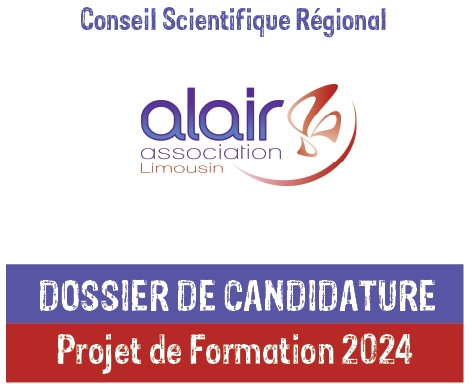 Les dossiers sont à retourner impérativement par courrier à l’adresse suivante : ALAIR - 148, Rue du Gué de Verthamont - 87000 LIMOGESAssociation Limousine d’Aide aux Insuffisants RespiratoiresCONSEIL SCIENTIFIQUE - 148, Rue du Gué de Verthamont - 87000 LIMOGESTél. : 05.55.50.99.00 - Fax : 05.55.05.23.30 - Email : alair.asso@alair-avd.com - Siret : 326 086 402 00046 - APE : 8610ZCandidature Projet de FormationConseil Scientifique Régional Règlement : Les subventions de formation sont accordées par le Conseil Scientifique de l’Association ALAIR dans le cadre de sa mission de soutien à la formation des professionnels de santé.Montant maximum pour les professionnels de santé* : 3000 €, dont :  1000 € pour l’inscription, 2000 € cumulés pour l’hospitalité incluant le transport (150 € maximum par nuitée et 50 € par repas).Critères d’attribution :Le projet doit concerner l’un des secteurs thématiques suivants :Insuffisance respiratoire de l’adulteSyndrome d’apnées du sommeilPathologies respiratoires de l’enfantEpidémiologie respiratoire et évaluation médico-économique des modalités de traitementAutres pathologies respiratoires, y compris cancers thoraciquesPrise en charge thérapeutique en Oncologie et en Onco-HématologieDiabète insulino-dépendantNutrition entérale, parentéralePrise en charge de la douleur, notamment en OncologieTraitement des plaiesModalités d’attribution :Le dossier de candidature «Projet de Formation» est à retourner impérativement par courrier à l’adresse suivante : ALAIR - 148, Rue du gué de Verthamont - 87000 LIMOGESIl est téléchargeable sur le site http://www.alair-avd.com rubrique «Actualités» «Conseil Scientifique».Il est recevable tout au long de l’année, mais doit être déposé au minimum un mois avant le début de la formation.Il sera validé par le président de l’Association ALAIR.Toutes les demandes de formation seront présentées à posteriori aux membres du Conseil d’Administration et du Conseil Scientifique.Modalités de versement :Le versement est effectué en une fois, de préférence à une personne morale au sein de laquelle le demandeur intervient dans le cadre de son projet, faute de quoi, au demandeur.Précisions :La subvention est attribuée pour aider financièrement le demandeur dans le cadre de la politique de soutien à la 
recherche et à la formation mise en place par l’Association ALAIR.A aucun moment, le demandeur ne pourra se prévaloir d’un quelconque lien avec l’ALAIR, hormis la qualité de «Projet Soutenu par le Conseil Scientifique Régional de l’ALAIR».Les sommes versées sont déclarées annuellement à l’administration fiscale.Candidature Projet de FormationConseil Scientifique RégionalFiche de renseignement :Nom et adresse de la structure à laquelle les fonds devront être versés :Date :	Signature :Résumé :Le résumé doit préciser le descriptif de la formation.	.Exposé de la formation projetée :Nombre de pages maximum : 5Il est recommandé de suivre le plan indiqué ci-dessous :Rappel du titre.Objectif de la formation.Résultats attendus :Conséquences professionnellesConséquences organisationnellesCandidature Projet de Formation Conseil Scientifique RégionalBudget du Projet de formation envisagé : Préciser les éléments du budget dans sa globalité en mentionnant, le cas échéant, les participations demandées ou accordées par d’autres organismes (le montant maximum de la subvention est de 3000 euros, voir « Règlement »).Budget indicatif détaillé :Personnel :	Frais de déplacement et d’hébergement :	Autres frais :	Budget total en € : Participation d’autres organismes :Demandée(s) à : (appel d’offre à venir)	Montant total en € : Accordée(s) par :	Montant total en € : Pour mémoire :Participation de l’organisme auquel appartient le demandeur dans le cadre de ses activités quotidiennes et du matériel dont il dispose :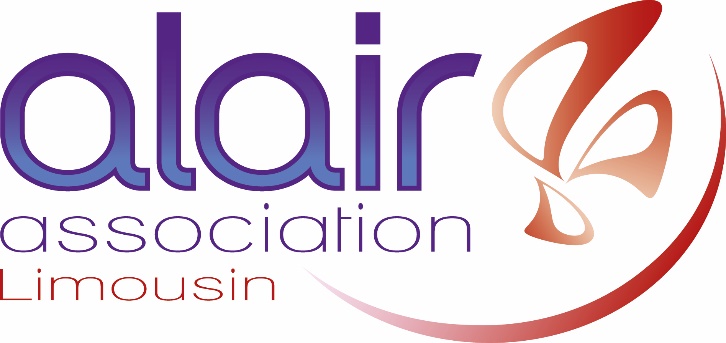 Association Limousine d’Aide aux Insuffisants Respiratoires CONSEIL SCIENTIFIQUE - 148, Rue du Gué de Verthamont - 87000 LIMOGESTél. : 05.55.50.99.00 - Fax : 05.55.05.23.30 - Email : alair.asso@alair-avd.com - Siret : 326 086 402 00046 - APE : 8610Z*  Textes de référence : En application des dispositions de l’article L.1453-1 du code de la santé publique, l’existence d’une convention ainsi que le montant de tout avantage ou rémunération (≥ 10€) procuré dans le cadre de cette subvention seront publiés sur le site internet public du Ministère des Solidarités et de la Santé. En application du décret n° 2020-730 du 15 juin 2020 relatif aux avantages offerts par les personnes fabriquant ou commercialisant des produits ou des prestations de santé et conformément à l’arrêté du 7 août 2020 fixant les montants à partir desquels une convention, prévue à l’article L. 1453-8 du code de la santé publique et stipulant l’octroi d’avantages, est soumise à autorisation. Conformément à la nouvelle réglementation « anti-cadeaux » entrée en vigueur le 1er octobre 2020, les projets de recherche ou formation font l’objet de déclarations ou demandes d’autorisation sur les sites « IDAHE-V2 » pour les médecins et « Ethique Professionnel de Santé  EPS » pour les autres professions de santé. Ces portails nationaux de télétransmission communiquent les dossiers aux Ordres et ARS départementaux des professions concernées, relevant de leurs compétences. Conformément à l’article L.4113-9 du code de la santé publique, le professionnel de santé a l’obligation de communiquer au conseil départemental de l’ordre dont il relève, tout contrat ayant pour objet l’exercice de sa profession, dans le mois suivant sa conclusion.Données personnelles :  L’association ALAIR, en sa qualité de responsable de traitement traite des données à caractère personnel dans le respect des dispositions du règlement UE 2016/679 du 27 avril 2016 (« Règlement Général sur la Protection des données », « RGPD ») et de la loi n°78-17 du 6 janvier 1978 modifiée (« Loi Informatique et Libertés »). Pour toute information complémentaire, l’association ALAIR est à votre écoute par e-mail à alair.asso@alair-avd.com. Nom :Prénom :Numéro RPPS ou ADELI :Numéro RPPS ou ADELI :Numéro RPPS ou ADELI :Adresse professionnelle :Adresse professionnelle :Adresse professionnelle :Téléphone :Fax :E-mail :Titre :Fonction :Fonction :Titre de la formation projetée :Titre de la formation projetée :Titre de la formation projetée :Site de la formation projetée :Site de la formation projetée :Site de la formation projetée :Organisme formateur :Organisme formateur :Organisme formateur :Dates indicativesDébut :Fin :